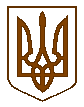 ОРДЖОНІКІДЗЕВСЬКИЙ  РАЙОННИЙ  СУД  МІСТА  ХАРКОВАідентифікаційний код 02894094, індекс . Харків, проспект Архітектора Альошина, 7,телефон/факс (057)393-14-32, е-mail: inbox@og.hr.court.gov.uaА Н А Л І Зроботи зі зверненнями громадян у Орджонікідзевському районному суді м. Харкова за перше півріччя 2020 року у  порівнянні з першим півріччям 2019 року.	На виконання плану роботи суду на 2020 рік та з метою реалізації громадянами їх конституційного права на звернення, ґрунтовного та всебічного розгляду питань, які порушуються громадянами, Орджонікідзевським районним судом м. Харкова проводиться систематичне спостереження та вивчення роботи з обліку та розгляду звернень громадян ( заяв, скарг, пропозицій). 	Діяльність суду по роботі зі зверненнями громадян та юридичних осіб ґрунтується на дотриманні норм Конституції України, Закону України «Про звернення громадян», Закону України «Про інформацію», Закону України «Про доступ до публічної інформації», Указу Президента України  від 07.02.2008 р. № 109/2008 «Про першочергові заходи щодо забезпечення реалізації та гарантування конституційного права на звернення до органів державної влади та органів місцевого самоврядування», Інструкції з діловодства за зверненнями громадян в органах державної влади і місцевого самоврядування, об’єднаннях громадян, на підприємствах, установах, організаціях незалежно від форм власності, в засобах масової інформації та інших нормативно-правових актів, які регулюють питання у сфері звернень та направлена на забезпечення реалізації права громадян на звернення із заявами та скаргами щодо оскарження певних рішень, дій чи бездіяльності суб’єктів владних повноважень, відновлення їхніх порушених прав і законних інтересів. Важливим заходом реалізації права громадян на звернення є особистий прийом громадян керівництвом суду. Такі звернення надають можливість через проблеми окремого заявника бачити проблему  в цілому, а реалізація через звернення конституційних прав і свобод є кроком до зміцнення довіри, відкритості та гласності в діяльності суду. Розпорядженням голови суду від 12 грудня 2012 року № 9 затверджено графік прийому громадян головою суду, заступником голови суду, керівником апарату суду та його заступниками. Для більшої поінформованості відвідувачів суду графік прийому громадян розміщено на довідкових стендах у приміщенні суду, а також на офіційному веб-сайті суду, на якому також здійснюється оприлюднення актуальної інформації з питань звернень та особистого прийому громадян. Бланк електронної форми звернення громадян, розроблений відповідно до вимог Закону України «Про звернення громадян» та розміщено на офіційному веб-сайті суду в посиланні  «Громадянам» - «Звернення громадян». На довідкових стендах біля канцелярій, в коридорах, розташована також   інформація щодо порядку обраховування та сплати судового збору, реквізити апеляційної та касаційної інстанції, на які потрібно сплачувати судовий збір, списки справ, призначених для розгляду в поточний день, розміщена інформація про можливість отримання СМС-повідомлень. Відвідувачі суду можуть скористатися зразками типових заяв та клопотань, розміщених перед канцеляріями суду. Згідно організованого особистого прийому громадян, керівництвом суду в звітному періоді було  зареєстровано в Журналі прийому громадян головою суду та його заступником 6 звернень, що на два звернення більше ніж у першому півріччі 2019 року.  На особистому прийомі були розглянуті питання, що стосувалися сплати судового збору, строків скасування судового наказу, щодо дій судді, безпеки в суді, розгляду цивільної справи, направлення відповіді на письмове звернення. Згідно журналу прийому громадян керівником апарату та його заступником за перше півріччя 2020 року зареєстровано 4 звернення, так само як у аналогічному періоді 2019 року. Кількість прийнятих громадян є невеликою, що ніяким чином не обмежує їх право на звернення, а свідчить про вживання необхідних заходів для врегулювання поставлених відвідувачами питань шляхом надання повних роз’яснень чинного законодавства та вичерпного вирішення проблем. Систематичний аналіз та узагальнення звернень громадян проводиться в суді з метою виявлення причин, що їх породжують, а також найбільш гострих значущих проблем, які потребують негайного розв’язання.Усі письмові звернення, що надходять до суду поштою або особисто від заявників, реєструються в той же день в автоматизованій системі документообігу суду, у журналі реєстрації звернень громадян та організацій, у алфавітному покажчику реєстрації звернень громадян та організацій або у журналі обліку звернень та запитів народних депутатів.За суб’єктом звернення за перше півріччя 2020 року зареєстровано 11 (100%) індивідуальних звернень. За перше півріччя 2019 року зареєстровано 16  (94%) індивідуальних звернень та 1 (6%) звернення колективне. За видами звернень за перше півріччя 2020 року зареєстровано 2 скарги (18%) та 9 заяв (82%), за перше півріччя 2019 року зареєстровано 3 скарги (18%) та 14 заяв (82%).Надходження звернень громадян у першому півріччі 2020 року у порівнянніз першим півріччям 2019 року.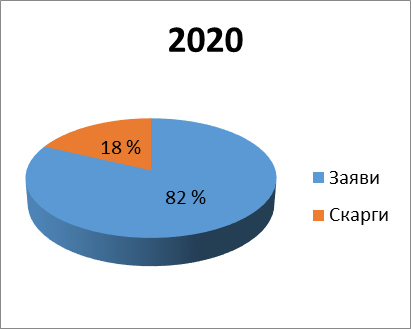 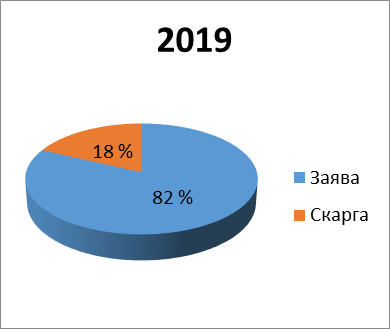 	За ознакою надходження  всі  11 звернень за 2020 рік та 17 звернень за 2019 рік  - первинні.Одним з критеріїв якості роботи зі зверненнями громадян є зменшення кількості скарг, відсутність повторних звернень та звернень до органів державної влади вищого рівня. Саме на це спрямована увага керівництва суду. Звітність надає повну, неупереджену та достовірну інформацію про поточний стан і результати роботи зі зверненнями громадян.	За категоріями заявників : звернення від  учасників війни, інвалідів війни, учасників бойових дій, героїв України,  ветеранів праці, одиноких  матерів; матерів-героїнь, багатодітних родин до суду протягом звітного періоду не надходили. В першому півріччі 2020 року, так само як у першому півріччі 2019 року, наявні по чотири звернення від інвалідів ІІ групи.	За результатами розгляду в 2020 році : розглянуто по суті 9 звернень, 2 звернення залишились не розглянутими на кінець звітного періоду. За результатами розгляду в 2019 році : розглянуто по суті 14 звернень, 1 звернення повернуто заявнику відповідно до ст. 5 ЗУ «Про звернення громадян», 2 звернення залишились не розглянутими на кінець звітного періоду. Структура звернень громадян за перше півріччя 2020 рокуСтруктура звернень громадян за перше півріччя 2019 рокуВсі звернення, що надходять до суду опрацьовуються та контролюються керівництвом, надаються відповідні доручення виконавцям. Авторам звернень направляється чітка, обґрунтована, повна відповідь з урахуванням строків, установлених чинним законодавством.За період, що аналізується, тобто за перше півріччя 2020 року до суду надійшло 6 (55%) звернень на дії суддів, проти 8 (47%) звернень за перше півріччя 2019 року.Надходження частини звернень зумовлено відсутністю правової освіти, юридичною необізнаністю громадян, зокрема, неможливістю розмежування компетенції та повноважень державних органів та їх посадових осіб, незнанням своїх процесуальних прав. Тому невдоволеність результатом розгляду справ змушує громадян посилатися на зацікавленість та упередженість суддів, зумовлює зазначення у зверненнях вимоги про притягнення судді до дисциплінарної відповідальності, або й кримінальної відповідальності, за винесення завідомо незаконного, на думку скаржників, рішення. Такі доводи, як правило, носять суто суб’єктивний характер, нічим об’єктивно не підтверджуються, а тому, не можуть визнаватися обґрунтованими. По таких зверненнях заявникам роз’яснюється порядок перегляду судових рішень, передбачений чинним законодавством, роз’яснюються положення Закону України «Про судоустрій і статус суддів» щодо незалежності суддів від будь-якого незаконного впливу, здійснення правосуддя на основі Конституції і законів України, заборони втручання у здійснення правосуддя чи впливу на суд або суддів у будь-який спосіб.Одне звернення в першому півріччі 2020 року (9%) так само, як і в 2019 році (6%) стосувалось тривалого не розгляду справи та тяганини при розгляді справи. Надходженню даної категорії звернень передують різні чинники. Так, серед основних причин є значне навантаження (по справах, що знаходяться в провадженні) на одного суддю, перебуванням головуючого судді у відпустці (на лікарняному), що впливає на тривалість розгляду справ і, як наслідок, породжує незадоволення громадян з приводу їх довготривалого розгляду, прохання застосувати дисциплінарні заходи до судді, які взагалі виходять за межі повноважень, наданих законом голові суду.Одне звернення в першому півріччі 2020 року (9%) стосувалось питання незгоди з судовим рішенням. Так, громадяни, у разі непогодження з судовими рішеннями, замість оскарження його у встановленому законом порядку, надсилають скарги до різних інстанцій, щоб привернути увагу до своїх прав, таким чином, втрачаючи час, відведений законом для оскарження рішень. В першому півріччя 2019 року вказані звернення відсутні.Одне звернення в 2020 році (9%) стосувалось організації роботи суду. В процесі розгляду даного звернення виявилось, що зазначена в зверненні інформація не відповідає дійсності, а саме, що не надано справу для ознайомлення. В справі наявні підтвердження того, що особа ознайомилась з матеріалами справи в повному обсязі, що підтверджується її розпискою. В аналогічному періоді 2019 року - шість звернень (35%) стосувались організації роботи суду.Два звернення за перше півріччя 2020 року (18%) – з інших питань. В зверненнях порушуються питання функціонування підсистеми «Електронний суд», розгляду справ та отримання копій рішення суду. В аналогічному періоді 2019 року - одне звернення (6%) стосувалось інших питань.	Простежується тенденція відсутності повторних, дублетних  та анонімних звернень, що свідчить про те, що робота зі зверненнями проводиться із наданням максимально повної інформації щодо порушених у зверненнях питань, їй приділяється постійна увага, як одному із пріоритетних напрямів діяльності суду.	З метою унеможливлення порушення термінів виконання завдань, поставлених в процесі розгляду звернень громадян, впродовж звітного періоду, здійснювався контроль за строками надання відповідей головою суду, керівником апарату та їх заступниками. В загальній кількості звернень громадян відсутні такі, терміни розгляду яких були порушені. 	За перше півріччя 2020 року розглянуто 9 звернень, залишились нерозглянутими 2 (18%) звернення. Строком до 5 діб розглянуто 1 звернення (9 %), до 15 діб – 8 звернень (73%). Строки розгляду до 30, 45 діб та більше – відсутні. За аналогічний період 2018 року розглянуто 16 звернень. За аналогічний період 2019 року розглянуто 15 звернень, залишились не розглянутими два звернення ( 11,8%). Строком до 5 діб розглянуто 4 звернення (23,5%), до 15 діб – 11 звернень (64,7%). Строки розгляду до 30, 45 діб та більше – відсутні. Строки розгляду звернень громадян за перше півріччі 2020 року у порівнянніз першим півріччям 2019 року.Основними завданнями аналізу роботи зі зверненнями громадян є виявлення найбільш поширених недоліків, що мають місце у цій роботі та їх причин, усунення та недопущення в подальшій роботі. Саме тому керівництво суду приділяє постійну увагу удосконаленню організації роботи у напрямках та питаннях, порушених у зверненнях громадян у звітному році, посиленню персональної відповідальності працівників за об’єктивний, неупереджений  і своєчасний розгляд звернень громадян.		Голова суду							О.В. Глібко	Виконавець : заступник  керівника апарату Галицька Г.В.тел.  93-50-23	